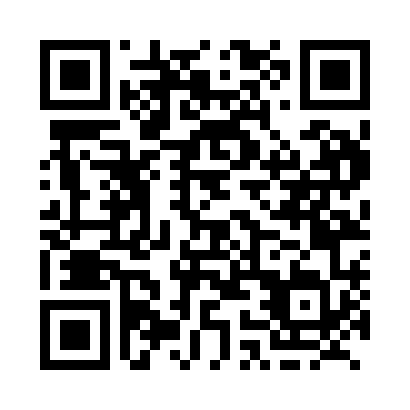 Prayer times for Delhi, Ontario, CanadaWed 1 May 2024 - Fri 31 May 2024High Latitude Method: Angle Based RulePrayer Calculation Method: Islamic Society of North AmericaAsar Calculation Method: HanafiPrayer times provided by https://www.salahtimes.comDateDayFajrSunriseDhuhrAsrMaghribIsha1Wed4:466:151:196:178:239:532Thu4:446:141:196:188:249:553Fri4:426:131:196:188:269:564Sat4:416:111:196:198:279:585Sun4:396:101:196:208:289:596Mon4:376:091:196:208:2910:017Tue4:356:081:186:218:3010:028Wed4:346:061:186:228:3110:049Thu4:326:051:186:228:3210:0610Fri4:306:041:186:238:3310:0711Sat4:296:031:186:248:3410:0912Sun4:276:021:186:248:3510:1013Mon4:266:011:186:258:3710:1214Tue4:246:001:186:258:3810:1315Wed4:235:591:186:268:3910:1516Thu4:215:581:186:278:4010:1617Fri4:205:571:186:278:4110:1818Sat4:185:561:186:288:4210:1919Sun4:175:551:196:288:4310:2120Mon4:165:541:196:298:4410:2221Tue4:145:531:196:308:4510:2422Wed4:135:521:196:308:4610:2523Thu4:125:511:196:318:4710:2624Fri4:115:511:196:318:4810:2825Sat4:095:501:196:328:4810:2926Sun4:085:491:196:328:4910:3127Mon4:075:491:196:338:5010:3228Tue4:065:481:196:338:5110:3329Wed4:055:471:196:348:5210:3430Thu4:045:471:206:348:5310:3631Fri4:035:461:206:358:5410:37